人武部2018年决算公开黄石港区人武部2018年决算公开目  录第一部分:部门基本情况一、部门主要职责二、部门决算单位构成第二部分: 部门2018年部门决算表一、收入支出决算总表（表1）二、收入决算表（表2）三、支出决算表（表3）四、财政拨款收入支出决算总表（表4）五、一般公共预算财政拨款支出决算表（表5）六、一般公共预算财政拨款基本支出决算表（表6）七、一般公共预算财政拨款“三公”经费支出决算表（表7）八、政府性基金预算财政拨款收入支出决算表（8）第三部分：部门2018年部门决算情况说明一、预算执行情况分析二、关于“三公”经费支出说明三、关于机关运行经费支出说明四、关于政府采购支出说明五、关于国有资产占用情况说明六、重点绩效评价结果等预算绩效情况说明第四部分：名词解释 2018年部门决算第一部分部门概况（一）主要职责黄石港区人武部座落于黄石市磁湖路35-3号，隶属于黄石市军分区。负责兵役、民兵工作的职能部门。主要职责是：宣传贯彻兵役法、民兵工作政策及法律法规；培养征兵工作和民兵工作干部；参与地方抢险救灾、反恐维稳、森林灭火等急难险重任务；协调处理军地有关工作。（二）单位基本信息(机构设置等)黄石港区人民武装部内设军事科、政治工作科、保障科（三）人员情况黄石港区人武部地方参公管理事业编制5名,其中，科员1人，办事人员1名，技术人员3名。部门2018年部门决算表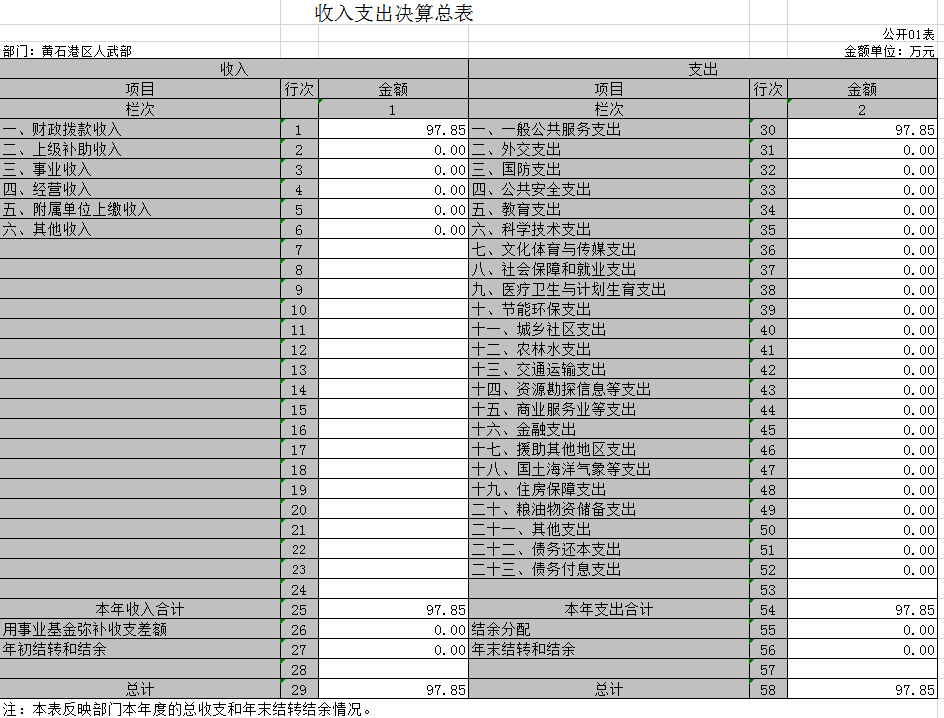 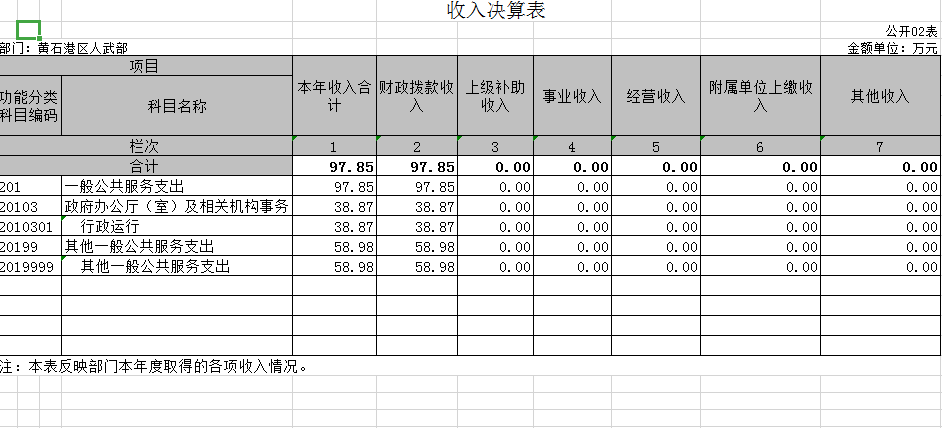 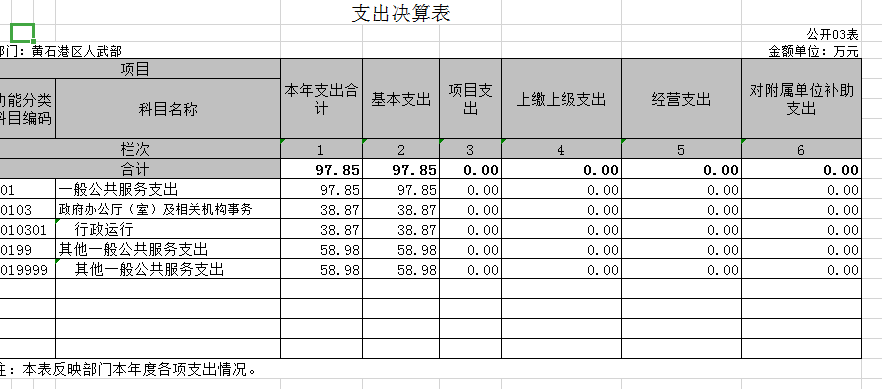 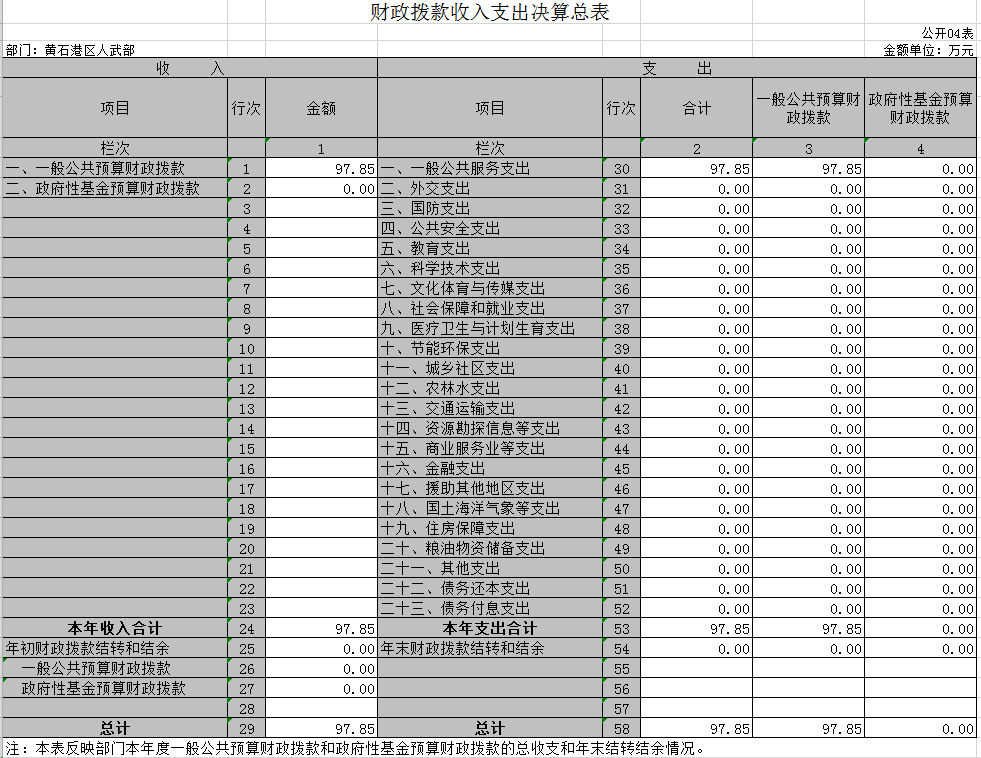 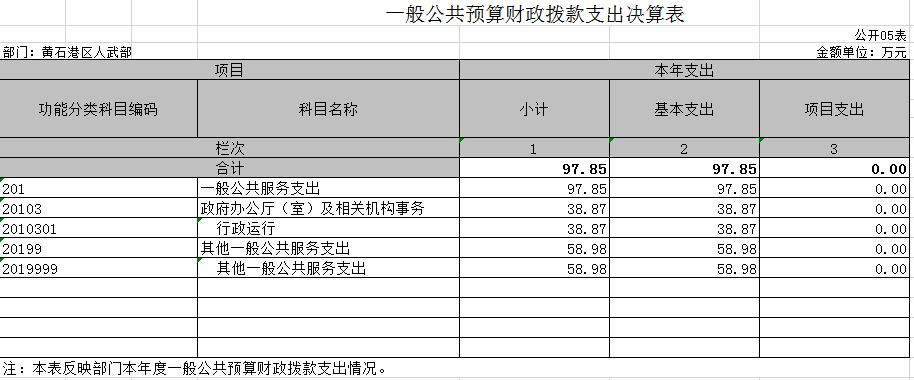 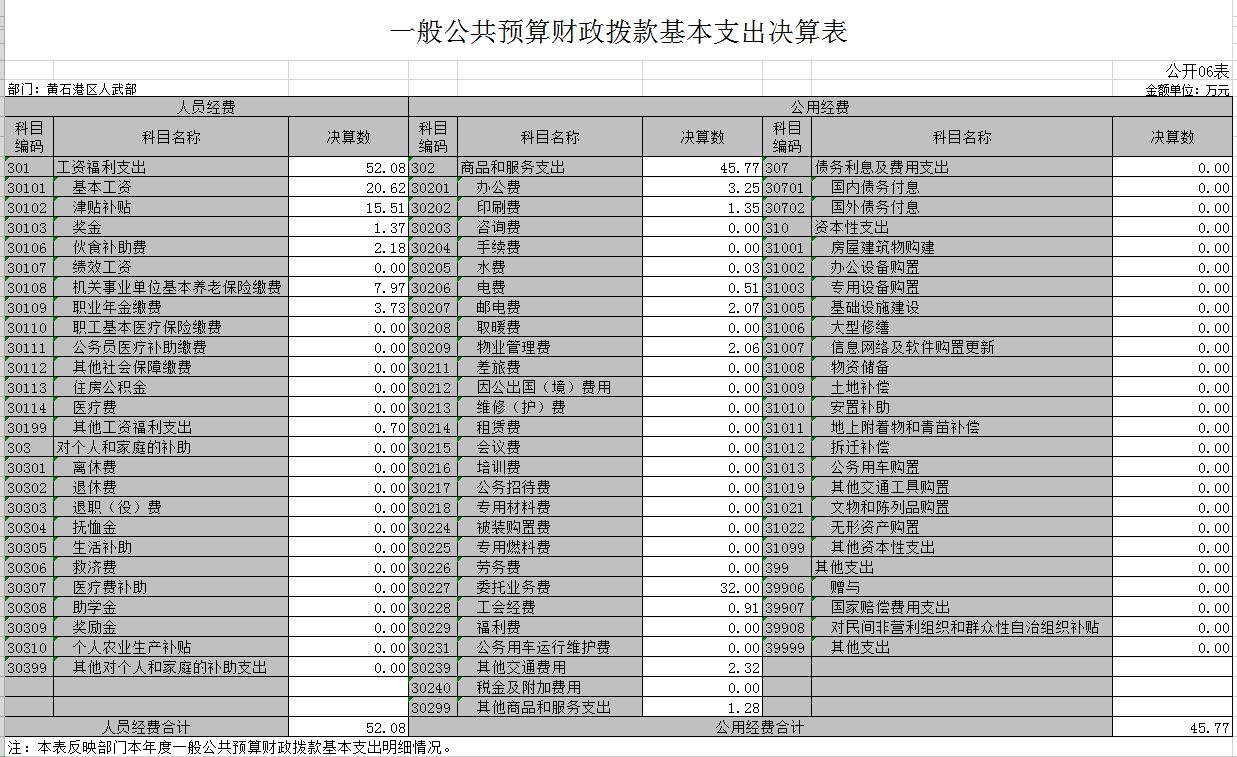 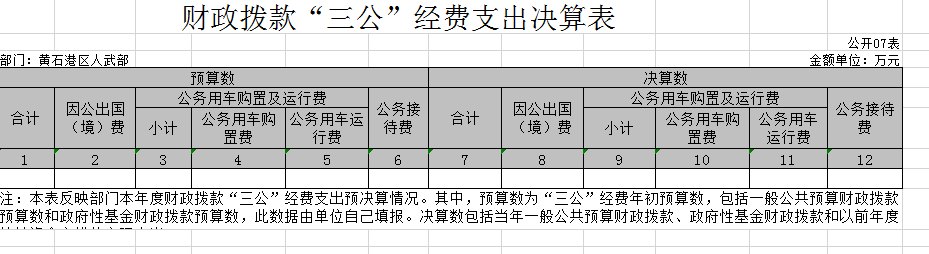 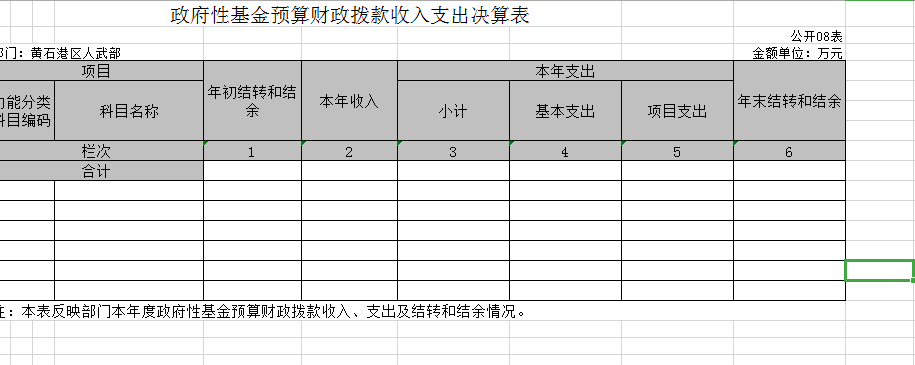 第三部分2018年部门决算情况说明
（一）预算执行情况分析
   2018年财政收入预算数613944元，其中人员经费408776元，公用经费205168元,2018年财政支出预算数613944元，其中人员经费408776元,公用经费205168元,2017年财政收入预算数546703元，其中人员经费342299元，公用经费204404元,2017年财政支出预算数546703元，其中人员经费342299元，公用经费204404元,2018年收入预算数安排比上年增加67241元，2018年支出预算数安排比上年增加67241元。增长12.29%。
  1、收入支出与预算对比分析
2018年全年总收入978476元,其中财拨决算收入978476元,其它收入0元,2018年全年决算总支出978476元,其中财拨决算支出978476元,其它资金支出0元,2018年财政预算数613944元，财拔决算比预算多364532元,幅度为59.38%,原因：人员经费增长职业年金纳入预算缴纳。
  2、收入支出结构分析（1）2018年全年总收入978476元,其中财拨决算收入978476元,其它收入0元。
（2）2018年全年决算总支出978476元,其中财拨决算支出978476元,其它资金支出0元，支出按以下分类说明：
 ①支出功能分类：978476元，政府办公厅（室）及相关机构事务978476元；
 ②支出性质分类：978476元，其中人员经费520774元，公用经费457702元；
 ③支出经济分类：978476元，其中工资福利支出520774元，商品服务支出457702元，其它资本性支出0元。
 （二）关于“三公”经费支出说明本年度三公经费中，公务接待费用支出0元。出国及车辆均无支出。（三）关于机关运行经费支出说明2018年度机关运行经费支出97.85万元，其中：人员经费52.08万元；日常公用经费45.77万元；日常公用经费包括：办公费3.25万元、印刷费1.35万元、邮电费2.07万元、差旅费0万元、物业费2.06万元、培训费0万元、公务招待0万元、工会经费0.91万元、委托业务费32万元。2018年度机关运行经费支出比年初预算数0万元增加0万元，增长0%。主要原因是：涨幅原因为本年度补发、补交以前年度工资及社保费用以及开展老干部活动经费支出上涨。（四）关于政府采购支出说明本年无政府采购支出。（五）国有资产占用情况说明本单位无公车和大型设备。（六）重点绩效评价结果等预算绩效情况说明2018年， 根据预算绩效管理要求，我单位组织2018年度一般公共预算项目支出全面开展绩效自评，共涉及项目5个，资金9万元。 2018年项目资金投入9万元，已使用9万元，使用率100%。使用从评价结果看，项目立项程序完整、规范，预算执行及时、有效，绩效目标得到较好实现，绩效管理水平不断提高，绩效指标体系建设逐渐丰富和完善。第四部分名词解释一、财政补助收入：指县级财政当年拨付的资金。二、其他收入：指除“财政拨款收入”、“上级补助收入”、“事业收入”、“经营收入”等以外的收入。主要是存款利息收入等。三、年初结转和结余：指以前年度尚未完成、结转到本年按有关规定继续使用的资金。四、一般公共服务（类）行政运行（项）：指县行政单位及参照公务员管理事业单位用于保障机构正常运行、开展日常工作的基本支出。五、一般公共服务（类）一般行政管理事务（项）：指县行政单位及参照公务员管理事业单位用于开展立法调研、财政信息宣传、非税收入征管等未单独设置项级科目的专门性财政管理工作的项目支出。六、一般公共服务（类）机关服务（项）：指县黄石港区人大服务中心为机关提供办公楼日常维修、维护等后勤保障服务的支出。七、一般公共服务（类）其他一般公共服务支出（款）其他一般公共服务支出（项）：指黄石港区人大用于其他一般公共服务方面的支出。八、教育（类）普通教育（款）高等教育（项）：指黄石港区人大厅支持地方高校的重点发展和特色办学，组织专家对省属院校申报的建设规划和项目预算进行评审等相关工作的支出。九、社会保障和就业(类)行政事业单位离退休（款）归口管理的行政单位离退休（项）：指黄石港区人大用于离退休人员的支出、退休人员支出，以及提供管理服务工作的离退休干部处的支出。十、社会保障和就业(类)行政事业单位离退休（款）其他行政事业单位离退休支出（项）：指黄石港区人大用于离退休方面的其他支出。十一、医疗卫生与计划生育（类）医疗保障（款）行政单位医疗（项）：指黄石港区人大用于机关干部职工及离退休人员医疗方面的支出。十二、住房保障（类）住房改革支出（款）购房补贴（项）：指按照相关住房分配货币化改革的政策规定和标准，对无房和住房未达标职工发放的住房分配货币化补贴资金。十三、年末结转和结余：指本年度或以前年度预算安排、因客观条件发生变化无法按原计划实施，需要延迟到以后年度按有关规定继续使用的资金。十四、基本支出：指为保障机构正常运转、完成日常工作任务而发生的人员支出（包括基本工资、津贴补贴等）和公用支出（包括办公费、水电费、邮电费、交通费、差旅费等）。十五、项目支出：指在基本支出之外为完成特定行政任务和事业发展目标所发生的支出。十六、“三公”经费：是指用财政拨款安排的因公出国（境）费、公务用车购置及运行维护费、公务接待费。